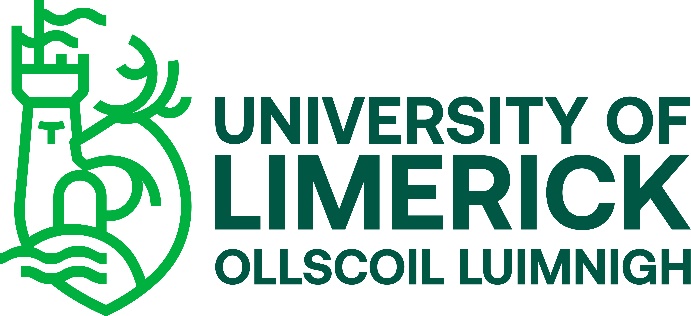 UNIVERSITY CERTIFICATE OF STUDY SPRING 2021Flexible Learning Centre There are two steps to the application process:Complete all details in this form and sign at bottom.Complete an online application which can be accessed by clicking here.Attach this completed form to your online application and submit.Section ASection B I agree to comply with the requirements of the University’s Academic Regulations, Code of Conduct and associated procedures detailed in the Handbook of Academic Regulations and Procedures available from the university policy hub at https://www.ul.ie/policy-hub/policies Signature:____________________________________________	Date:_______________Name:Term –Time Type of Residence (please tick one only)Date of Birth:DDMMYYYYTerm –Time Type of Residence (please tick one only)Telephone Number:Term –Time Type of Residence (please tick one only)Email:Term –Time Type of Residence (please tick one only)Please indicate details of module(s) that you wish to study:Please indicate details of module(s) that you wish to study:Please indicate details of module(s) that you wish to study:MODULE CODEMODULE TITLE  (Details available from  www.ul.ie/gps)1AU3131Quality Management 2Delivery PartnerDelivery PartnerSOLA/DFI